Digital Accessibility Recognition Scheme 2024 - 2025Application FormSECTION 1 – APPLICANT INFORMATION 	   ___________________How did you know about the Scheme? (Optional)SECTION 2 – COORDINATORSPlease nominate two representatives as coordinators. One of them must be an employee of the applying organisation. They will be responsible for communicating with HKIRC (the Organiser) or its service contractor on matters related to the Scheme.
*Please delete as appropriateSECTION 3 – WEBSITE INFORMATIONPlease provide the information of the enrolled website to the Scheme.Target award level:*  			 Gold Award 	 Silver Award      Bronze Award						 Friendly Website Recognition 	(Please select one only. Refer to Annex A of the Application Guide for the judging criteria of different award levels.) Elderly-friendly Award(You may apply both Gold/Silver/Bronze Award/Friendly Recognition and Elderly-friendly Award if appropriate)*If the website was developed with reference to the Web Content Accessibility Guidelines version 2 (WCAG 2) or above, you are recommended to target the “Gold Award” or “Silver Award”. If not, you are recommended to target the “Friendly Website Recognition”.Has the website attained an award in the Web Accessibility Recognition Scheme 2022 - 2023?PART AThe assessment will cover (1) Main Page (2) All 1st Level Page(s), (3) Contact Us / What’s New      (if applicable), (4) 1st Core Business, (5) 2nd Core Business and (6) 3rd Core Business.  The Applicant should nominate the three core business functions for evaluation.Please note the Organiser may select other core businesses of the website for assessment, instead of the functions nominated by the Applicant at the discretion of the Organiser.                  The Organiser reserves the rights of the final decision.Please provide the page headings or URLs in the following tableExampleAssuming that “Online Food Order”, “Members’ Corner” and “Latest Promotion” are the three core business functions while the subpage of “Online Food Order” (Webpage 11) - “Food Selection” (Webpage 12) contains a video uploaded within the past 2 years, the Applicant should declare “Yes” in the corresponding column and fill out the table as follows:PART B If applicable, the Applicant should declare changes* that have been made on the website since the assessment in the Web Accessibility Recognition Scheme 2022 - 2023.	We declare that the web accessibility requirements have been addressed when making the above changes. (If you are unsure about what changes should be declared, please contact the Organiser for more information.)SECTION 4 – WEBSITE DEVELOPER INFORMATION*Please delete as appropriate	We confirm that the ICT service provider has provided satisfactory services for developing the accessibility features of the website nominated in this application.SECTION 5 – ASSESSMENT DECLARATION ON THIRD-PARTY ASSESSMENT (OPTIONAL)If the enrolled website has been assessed by a third-party with regards to accessibility after January 2023, you are encouraged to provide us further details to facilitate our assessment procedure by filling out the relevant parts.It is optional but advisable to submit the assessment results and/or testing report(s) produced by the third-party along with this application.  The submission of assessment results and/or testing report(s) would facilitate our assessment procedure.Regardless of the third-party assessment, the Applicant should still conduct self-assessment on the website and complete the checklist on Page 9.                                                                                                            *Please delete as appropriate ASSESSMENT DECLARATION CHECKLISTPlease complete the checklist below. For the Applicant targeting the Bronze Award, please complete items W01 - W10. For the Applicant targeting the Silver Award, please complete items W01-W17. For Applicant targeting the Gold Award, please complete items W01-W27. For the Applicant targeting the Elderly-friendly Award, please complete 13 items, details please refer to the application guidelines.SECTION 6 – PLEDGESThe Digital Accessibility Recognition Scheme aims to show appreciation of local enterprises and organisations which have made their websites and mobile apps accessible to everyone. Your support is essential to the success of the Scheme. We therefore sincerely invite your organisation to make a pledge and embrace the concept of accessibility design within your organisation’s values and contribute towards a more inclusive society in Hong Kong.PLEDGESWe recognise the importance in ensuring that our website / mobile app is accessible to everyone, with or without disability.We are committed to equipping our staff with the knowledge to handle enquiries relating to accessibility.We are committed to continuously improve accessibility design in our website / mobile app.SECTION 7 – Free SME In-depth Website Security Scan Services (OPTIONAL)As part of the Hong Kong community, we understand how cyber security is important to you. HKIRC is now offering a free website security scan to domain owners. HKIRC will help to identify major security issues of your website, provide a website security scan report and a consultation session, plus introduce cyber security solutions.For more details about this service, please visit our website:https://www.hkdnr.hk/wp-content/uploads/sme-security-scan-intro.pdfThis is an optional free service provided by HKIRC and is independent from the Digital Accessibility Recognition Scheme (DARS) 2024 - 2025. Your decision to participate will have no effect on your DARS application.SECTION 8 – DECLARATIONS It is in the Applicant’s interest to provide as much relevant information as possible to support the application.  Please read the Application Guide for the Digital Accessibility Recognition Scheme 2024 - 2025 available at 
www.digital-accessibility.hk/en/application/ before completing and returning your application. Kindly note that documents supplied are non-returnable and will be destroyed by the Organiser subsequent to the conclusion of the Digital Accessibility Recognition Scheme 2024 – 2025. DECLARATIONSWe hereby declare that the information given above is correct to the best of our knowledge.We hereby declare that the nominated website belongs to our company/organisation.We hereby declare that our company/organisation possesses the intellectual property right of the website submitted for assessment.We agree that it is strictly our responsibility for carrying out the development, modification and testing of the nominated website.We agree that the Organiser may conduct assessment on the nominated website at any time after application submission. We agree to provide proof or supporting document to substantiate that our company/organisation meets the eligibility requirement upon request by the Organiser. We agree that the nominated website would be publicised at the discretion of the Organiser and to assist the Organiser in the publicity activities in relation to the Scheme.We agree that, in case the website has been awarded, it is our responsibility to maintain the website up to the standard of the award for the next 3 years. At any time if there is any unconformity found, and that we failed to rectify the situation within the time specified by the Organiser, the Organiser reserves the right to cancel our award.We agree that the Organiser may counter-propose other webpages of the nominated website for assessments other than the nominated URLs for the sets of core business functions in Section 3. We note that it is strictly our responsibility to ensure that the nominated website, including design and all work submitted does not infringe the copyright of any third party rights and the Organiser is not responsible for any such infringements in whatever way.  The Applicant found to have committed infringement of any third party rights will be disqualified immediately. We have read the Application Guide carefully and agreed to abide by the procedures, rules and regulations as specified in the Application Guide.We agree that the Organiser has full authority to make final and binding decisions in all matters relating to the Scheme without any obligation to disclose or account the reasons of any decision.  We hereby absolutely waive our rights, if any, to apply, appeal or review against any such aforesaid decisions through judicial or administrative proceedings.We hereby make the pledge stated in Section 6 of this document.*Please delete as appropriateFor internal use:For internal use:For internal use:For internal use:For internal use:Reference No.:Reference No.:2022 - 2023 Awardee: Yes     NoReceived on:Received on:2022 - 2023 App. No.:ICT Yes     No Yes     NoICT Client No.:Assessment Declaration		 Yes     NoAssessment Declaration		 Yes     NoAssessment Declaration		 Yes     NoAssessment Declaration		 Yes     NoAssessment Declaration		 Yes     NoOrganisation name:	(in English)                           	(in Chinese)Address:Business Sector: (Please select the most relevant sector)Business Sector: (Please select the most relevant sector)Commercial SectorsCommercial SectorsNon-commercial SectorsNon-commercial Sectors 01Conglomerate 10Education Institutions 02Banking and Finance Service 11Legislative Council /  District Council Members 03Media and Information  12NGOs (Government subvented) 04Information Technology 13NGOs (Non-government subvented) 05Logistic 14Public / Government-related Organisations 06Real Estate Services  15Social Enterprise 07Retail, Food and Leisure 16Utilities 08Transport Services  17Others (please specify):  09Others (please specify):___________________Invitation by:Newsletter / marketing email by:Newsletter / marketing email by:Newsletter / marketing email by:Newsletter / marketing email by:Seminar, held on:Seminar, held on:Internet via website:Internet via website:Internet via website:Newspaper / magazine: Newspaper / magazine: Newspaper / magazine: Referral by people / organisation:Referral by people / organisation:Referral by people / organisation:Referral by people / organisation:Past awardee, year:Past awardee, year:Past awardee, year:Others, please specify: Others, please specify: Others, please specify: Primary coordinatorPrimary coordinatorPrimary coordinatorSecondary coordinatorSecondary coordinatorName: (Mr/Ms/Miss/Dr*)Name: (Mr/Ms/Miss/Dr*)Name: (Mr/Ms/Miss/Dr*)(Position:Position:Position:Organisation:Organisation:Telephone no.:Telephone no.:Telephone no.:Email address:Email address:Email address:Name of website:Website URL:Language version for assessment: Language version for assessment:  Traditional Chinese    Simplified Chinese     English (Please select one only. The assessment will be conducted on the webpages of the selected language.)Responsive design website:Responsive design website: Yes 		        NoYes (Go to Part B below) No (Go to Part A below)ItemType of webpageHeading or URL Contain video(s) uploaded within the past 2 years?
(Yes / No)(1)Main Page(2)All 1st Level Page(s)(3)Contact Us / What’s New(4)1st Core Business(5)2nd Core Business(6)3rd Core BusinessItemType of webpageHeading or URL Contain video(s) uploaded in the recent 2 years?
 (Yes / No)(1)Main PageWebpage 00No(2)All 1st Level Page(s)Webpage 11, Webpage 21, Webpage 31, Webpage 41, Webpage 51No(3)Contact Us / What’s NewWebpage 51No(4)1st Core BusinessWebpage 11Yes(5)2nd Core BusinessWebpage 21No(6)3rd Core BusinessWebpage 31NoItemType of webpageHeading or URL of webpage that 
has been added or modified 
since the last assessmentContain video(s) uploaded after the last assessment?(Yes / No)(1)Main Page(2)All 1st Level Page(s)(3)Contact Us / What’s New(4)1st Core Business(5)2nd Core Business(6)3rd Core BusinessFor Internal use:For Internal use:ICT: Yes     NoICT App. No.:You are advised to include the details of the website developer, which the Organiser may contact with regards to the application.This website is developed by:* Please note that the ICT service provider may be invited to participate in the Designer Award of the Scheme 2024 - 2025.You are advised to include the details of the website developer, which the Organiser may contact with regards to the application.This website is developed by:* Please note that the ICT service provider may be invited to participate in the Designer Award of the Scheme 2024 - 2025.You are advised to include the details of the website developer, which the Organiser may contact with regards to the application.This website is developed by:* Please note that the ICT service provider may be invited to participate in the Designer Award of the Scheme 2024 - 2025.You are advised to include the details of the website developer, which the Organiser may contact with regards to the application.This website is developed by:* Please note that the ICT service provider may be invited to participate in the Designer Award of the Scheme 2024 - 2025.You are advised to include the details of the website developer, which the Organiser may contact with regards to the application.This website is developed by:* Please note that the ICT service provider may be invited to participate in the Designer Award of the Scheme 2024 - 2025.You are advised to include the details of the website developer, which the Organiser may contact with regards to the application.This website is developed by:* Please note that the ICT service provider may be invited to participate in the Designer Award of the Scheme 2024 - 2025.Name of the ICT service provider:Name of the ICT service provider:Contact information of the ICT service providerContact information of the ICT service providerContact information of the ICT service providerContact information of the ICT service providerContact information of the ICT service providerContact information of the ICT service providerName: (Mr/Ms/Miss/Dr*)Position:Telephone no.:Email address:Confirmation of service performance:If the enrolled website has NOT been assessed by an external party other than your in-house IT staff excluding the Organiser (a third-party) with regards to accessibility after January 2023, please skip to SECTION 6.After January 2023, the website has either been (1) assessed by a third-party against the judging criteria of the Digital Accessibility Recognition Scheme 2024 - 2025 or WCAG 2 or above OR (2) assessed by an organisation that represents persons with disabilities to evaluate its accessibility level.If the checkbox above is ticked, please fill in at least one of the details of the third-parties.Details of the Third-partyAfter January 2023, the website has either been (1) assessed by a third-party against the judging criteria of the Digital Accessibility Recognition Scheme 2024 - 2025 or WCAG 2 or above OR (2) assessed by an organisation that represents persons with disabilities to evaluate its accessibility level.If the checkbox above is ticked, please fill in at least one of the details of the third-parties.Details of the Third-partyName of the third-party organisation:Assessment completion date:(DD-MM-YYYY)Name: (Mr/Ms/Miss/Dr*)Position:Telephone no.:Email address:Details of Another Third-party (If Applicable)Details of Another Third-party (If Applicable)Name of the third-party organisation:Assessment completion date:(DD-MM-YYYY)Name: (Mr/Ms/Miss/Dr*)Position:Telephone no.:Email address:No.Judging Criteria DescriptionConformance(Y/N)Workaround applied (if any)W01Provide meaningful text alternative for non-text contentsW02Allow to perform all operations through a keyboard interfaceW03Make website content easy to be used with assistive technologies W04Provide an accessibility statement with contact points for the website W05Provide means to close popup or overlay windows W06Provide accurate and appropriate headings/labels W07Make website structure in a consistent navigation mechanism W08Text can be resized up to 200 percent without loss of content W09Provide alternative means for users to operate the function by complex gesture W10Compatible with screen readers W11Provide accessible animated contents or allow to skip W12Easy to turn off background sound or set as user-initiated only W13Provide clear and informative linksW14Make website content in meaningful sequence W15Provide input assistance such as proper labels for user input and error identification and description etc. W16Provide transcript, captions or sign language for 30% of pre-recorded videos published in the recent 2 years W17Provide sufficient time for users to read the content and operate the function W18Provide accessible PDFs within scope of assessment published in the recent 2 years W19Build webpages with predictable operations W20Able to skip repetitive blocks W21Provide multiple ways to retrieve content W22Build webpages with user-initiated auto-updating W23Provide sufficient colour contrast W24Ensure correct syntax of webpages for compatibility with browsers and assistive technologiesW25Provide meaningful title, summary or description for table header as well as dataW26Provide error prevention for transactionsW27Able to abort or undo the function operated by single pointerW28Simplify layout and use flat designW29 Use colour for differentiation on the basis of clear structureW30Provide quick link to Elderly-friendly versionI want to participate the website security scan programmeAuthorised Signature: Name: (Mr/Ms/Miss/Dr*)Position: Date: (DD-MM-YYYY)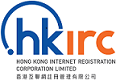 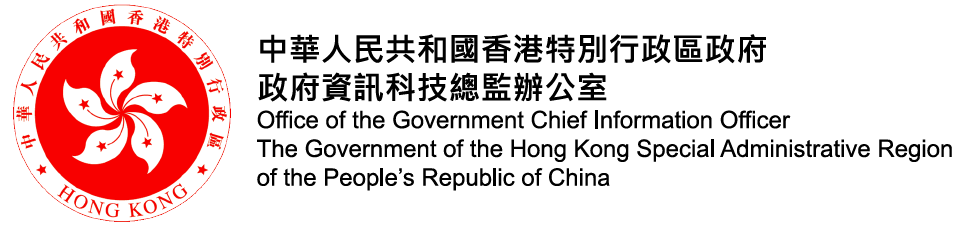 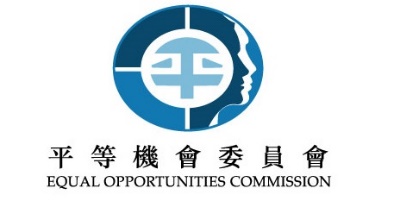 